ПРОТОКОЛ № К2/2-15/3оценки и сопоставления заявок на участие в запросе коммерческих предложений на право заключения договора на выполнение работ по созданию сайта iidf.ruИнформация о Заказчике: Заказчик: Фонд развития интернет-инициатив Место нахождения: 121099, г. Москва, ул. Новый Арбат, д. 36/9.Почтовый адрес: 109028, г. Москва, Серебряническая набережная, д.29, 7 этаж Номер контактного телефона +7 495 258 88 77, факс +7 495 258 88 77Контактное лицо: Специалист по закупкам - Василевская Ольга Григорьевна.Извещение о проведении закупки на право заключения договора на выполнение работ по созданию сайта iidf.ru было опубликовано на сайте Заказчика «30» марта  2015 года. Предмет договора:  выполнение работ по созданию сайта iidf.ruНачальная (максимальная) цена договора составляет – 1 221 600 (один миллион двести двадцать одна тысяча шестьсот) рублей, 00 копеек (в том числе НДС 18%).Место, дата, время начала проведения процедуры вскрытия конвертов с заявками на участие в закупке.На участие в закупке было подано семь конвертов с заявками на участие в закупке. Вскрытие конвертов с заявками на участие в закупке осуществлялось по адресу: 
г. Москва,  Серебряническая набережная, д.29, 7 этаж, каб. 55 "06"  апреля 2015 г.Процедура вскрытия конвертов начата в 12 часов 00 минут по московскому времени и завершена в 12 часов 35 минут по московскому времени. Срок и место рассмотрения  заявок на участие в закупке.Заседание Комиссии по крупным закупкам осуществлялось по адресу:
 г. Москва, Серебряническая наб., д. 29, офисный центр «Silver City», 7 этаж, с 13 часов 00 минут  "06"  апреля 2015 года до 16 часов 00 минут  по московскому времени 14 апреля 2015 года. 6. Оценка и сопоставление заявок на участие в закупке проводилось Комиссией по малым закупкам (далее – Комиссия) в следующем составе:Члены Комиссии:Василевская Ольга Григорьевна;Дмитриев Дмитрий Николаевич;Изряднов Александр Валерьевич.Всего присутствовало трое из троих членов Комиссии по малым закупкам, кворум имеется, заседание  правомочно.В соответствии с Протоколами заседания комиссии № К2/2-15/1 от 06 апреля  2015 года и № К2/2-15/2 от 14 апреля  2015 года результаты вскрытия конвертов и рассмотрения заявок на участие в закупке отражены в Таблице № 1: Таблица №18. Решение каждого члена Комиссии о присвоении заявкам на участие в закупке значений (балов) 
по каждому из предусмотренных критериев оценки Таблица № 29. По результатам оценки и сопоставления заявок на участие в закупке на право заключения договора выполнение работ по созданию сайта iidf.ru Комиссией каждой заявке на участие в закупке относительно других по мере уменьшения степени выгодности содержащихся в них условий исполнения договора были присвоены следующие порядковые номера (заявке на участие в закупке, в которой содержались лучшие условия исполнения договора, был присвоен первый номер; остальным заявкам на участие в закупке, по мере уменьшения степени выгодности содержащихся в них условий исполнения договора, были присвоены последующие номера):10. Принятое решение:В течение пяти дней с даты подписания настоящего протокола подготовить и направить на подписание победителю закупки  -  ООО «АРТВЕЛЛ» проект договора на выполнение работ по созданию сайта iidf.ru с ценой договора   - 922 309 (Девятьсот двадцать две тысячи триста девять) рублей,  в том числе НДС 18  % и 1 (один) экземпляр настоящего протокола.11. Настоящий протокол подлежит размещению на сайте Заказчика, а также хранению в течение трех лет, с даты подведения итогов закупки.12. Протокол подписан всеми присутствующими на заседании членами Комиссии.г. Москва«15»   апреля   2015 г.Рег.номер заявкиНаименование участника закупкиПочтовый адресПредложение о качественных характеристиках  товараЦена участникаДопущен к участию в закупке и признан участником закупки1ООО «АРТВЕЛЛ»115114, г. Москва, Дербеневская наб., 11, здание Ф, сектор 2, офис 628есть922 309 (Девятьсот двадцать две тысячи триста девять) рублей,  в том числе НДС 18  %да2ООО «Пугофка»195196, РФ, г. Санкт-Петербург, ул. Рижская, д. 5, оф. 401-6есть820 000 (Восемьсот двадцать тысяч) рублей, НДС не облагается в связи с применением УСНнет3ООО «Агентство 1»125284, РФ, г. Москва, Ленинградский пр-т, д. 31А, стр.1, эт. 23есть1 176 696 (один миллион сто семьдесят шесть тысяч шестьсот девяносто шесть) рублей, в том числе НДС 18%да4ООО «Аплэб»428003, РФ, Чувашская Республика, г. Чебоксары, ул. Ярмарочная, дом 7, кор. 1есть1 151 400 (Один миллион сто пятьдесят одна тысяча четыреста) рублей, НДС не облагается в связи с применением УСНнет5ООО «РА Медиасфера»192012, РФ, г. Санкт-Петербург, а/я111есть1 190 000 (Один миллион сто девяносто тысяч) рублей, без НДС (документов о применении УСН не представлено)нет6ООО «Ньюс Медиа Диджитал»603000, РФ, г. Нижний Новгород,  ул. Белинского, д. 32, пом.48есть747 000 (Семьсот сорок семь) рублей, без НДС (документов о применении УСН не представлено)нет7ООО «МСТ»432044, РФ, г. Ульяновск, ул. Кольцевая, д. 33есть1 117 400 (Один миллион сто семнадцать тысяч четыреста) рублей, НДС не облагается в связи с применением УСНнет№НаименованиеЗначимостьФормулаООО «АРТВЕЛЛ»ООО «Агентство 1»1234561Итоговый рейтинг по критерию «цена договора», баллы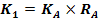 7,341,10рейтинг, присуждаемый заявке по критерию «цена договора»рейтинг, присуждаемый заявке по критерию «цена договора»рейтинг, присуждаемый заявке по критерию «цена договора»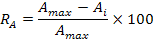 24,493,672 Итоговый рейтинг по критерию «качество работ и квалификация участника закупки», баллы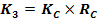 68,8340,59рейтинг, присуждаемый заявке по критерию  «качество работ и квалификация участника закупки»рейтинг, присуждаемый заявке по критерию  «качество работ и квалификация участника закупки»рейтинг, присуждаемый заявке по критерию  «качество работ и квалификация участника закупки» + C498,3357,992.1значение оценок в баллах всех членов Комиссии, присуждаемое заявке на участие в закупке по показателю «дата образования юридического лица»  С1значение оценок в баллах всех членов Комиссии, присуждаемое заявке на участие в закупке по показателю «дата образования юридического лица»  С1С110,005,00В процессе оценки члены Комиссии по закупкам сопоставляют дату образования юридического лица с оценочной шкалой и выставляют следующие баллы: Менее  3 лет на момент подачи заявки – 0 баллов.До 5 лет – 5 баллов.5 и более лет  - 10 балловВ процессе оценки члены Комиссии по закупкам сопоставляют дату образования юридического лица с оценочной шкалой и выставляют следующие баллы: Менее  3 лет на момент подачи заявки – 0 баллов.До 5 лет – 5 баллов.5 и более лет  - 10 балловО.Г. Василевская10,005,00В процессе оценки члены Комиссии по закупкам сопоставляют дату образования юридического лица с оценочной шкалой и выставляют следующие баллы: Менее  3 лет на момент подачи заявки – 0 баллов.До 5 лет – 5 баллов.5 и более лет  - 10 балловВ процессе оценки члены Комиссии по закупкам сопоставляют дату образования юридического лица с оценочной шкалой и выставляют следующие баллы: Менее  3 лет на момент подачи заявки – 0 баллов.До 5 лет – 5 баллов.5 и более лет  - 10 балловД.Н. Дмитриев10,005,00В процессе оценки члены Комиссии по закупкам сопоставляют дату образования юридического лица с оценочной шкалой и выставляют следующие баллы: Менее  3 лет на момент подачи заявки – 0 баллов.До 5 лет – 5 баллов.5 и более лет  - 10 балловВ процессе оценки члены Комиссии по закупкам сопоставляют дату образования юридического лица с оценочной шкалой и выставляют следующие баллы: Менее  3 лет на момент подачи заявки – 0 баллов.До 5 лет – 5 баллов.5 и более лет  - 10 балловА.В.Изряднов10,005,002.2среднее арифметическое значение оценок в баллах всех членов Комиссии, присуждаемое заявке на участие в закупке по показателю «опыт выполнения аналогичных проектов» C2среднее арифметическое значение оценок в баллах всех членов Комиссии, присуждаемое заявке на участие в закупке по показателю «опыт выполнения аналогичных проектов» C238,3328,33В процессе оценки члены Комиссии по закупкам анализируют наличие у участника закупки:Опыт выполнения ИТ-проектов (разработка/модернизации) одного из типов: портал, корпоративный сайт, спецпроекты, интерактивные сайты с ценой контракта не менее 1 млн. руб., успешно завершенных за 2012-2014 гг.и выставляют от 0 до 40 баллов. Максимальное количество баллов выставляется лучшему предложению в случае наличия у участника закупки полностью подтвержденного (копиями договоров и актов выполненных работ) положительного опыта выполнения аналогичных (предмету закупки) проектовВ процессе оценки члены Комиссии по закупкам анализируют наличие у участника закупки:Опыт выполнения ИТ-проектов (разработка/модернизации) одного из типов: портал, корпоративный сайт, спецпроекты, интерактивные сайты с ценой контракта не менее 1 млн. руб., успешно завершенных за 2012-2014 гг.и выставляют от 0 до 40 баллов. Максимальное количество баллов выставляется лучшему предложению в случае наличия у участника закупки полностью подтвержденного (копиями договоров и актов выполненных работ) положительного опыта выполнения аналогичных (предмету закупки) проектовО.Г. Василевская40,0030,00В процессе оценки члены Комиссии по закупкам анализируют наличие у участника закупки:Опыт выполнения ИТ-проектов (разработка/модернизации) одного из типов: портал, корпоративный сайт, спецпроекты, интерактивные сайты с ценой контракта не менее 1 млн. руб., успешно завершенных за 2012-2014 гг.и выставляют от 0 до 40 баллов. Максимальное количество баллов выставляется лучшему предложению в случае наличия у участника закупки полностью подтвержденного (копиями договоров и актов выполненных работ) положительного опыта выполнения аналогичных (предмету закупки) проектовВ процессе оценки члены Комиссии по закупкам анализируют наличие у участника закупки:Опыт выполнения ИТ-проектов (разработка/модернизации) одного из типов: портал, корпоративный сайт, спецпроекты, интерактивные сайты с ценой контракта не менее 1 млн. руб., успешно завершенных за 2012-2014 гг.и выставляют от 0 до 40 баллов. Максимальное количество баллов выставляется лучшему предложению в случае наличия у участника закупки полностью подтвержденного (копиями договоров и актов выполненных работ) положительного опыта выполнения аналогичных (предмету закупки) проектовД.Н. Дмитриев40,0030,00В процессе оценки члены Комиссии по закупкам анализируют наличие у участника закупки:Опыт выполнения ИТ-проектов (разработка/модернизации) одного из типов: портал, корпоративный сайт, спецпроекты, интерактивные сайты с ценой контракта не менее 1 млн. руб., успешно завершенных за 2012-2014 гг.и выставляют от 0 до 40 баллов. Максимальное количество баллов выставляется лучшему предложению в случае наличия у участника закупки полностью подтвержденного (копиями договоров и актов выполненных работ) положительного опыта выполнения аналогичных (предмету закупки) проектовВ процессе оценки члены Комиссии по закупкам анализируют наличие у участника закупки:Опыт выполнения ИТ-проектов (разработка/модернизации) одного из типов: портал, корпоративный сайт, спецпроекты, интерактивные сайты с ценой контракта не менее 1 млн. руб., успешно завершенных за 2012-2014 гг.и выставляют от 0 до 40 баллов. Максимальное количество баллов выставляется лучшему предложению в случае наличия у участника закупки полностью подтвержденного (копиями договоров и актов выполненных работ) положительного опыта выполнения аналогичных (предмету закупки) проектовА.В.Изряднов35,0025,002.3среднее арифметическое значение оценок в баллах всех членов Комиссии, присуждаемое заявке на участие в закупке  по показателю «наличие отзывов и благодарственных писем по предмету закупки» С3среднее арифметическое значение оценок в баллах всех членов Комиссии, присуждаемое заявке на участие в закупке  по показателю «наличие отзывов и благодарственных писем по предмету закупки» С315,004,66В процессе оценки члены Комиссии  по закупкам оценивают наличие у участника закупки копий отзывов и благодарственных писем по предмету закупки, а также отзывы и благодарственные письма  по предмету закупки от  Заказчика и выставляют от 0 до 15 баллов.В процессе оценки члены Комиссии  по закупкам оценивают наличие у участника закупки копий отзывов и благодарственных писем по предмету закупки, а также отзывы и благодарственные письма  по предмету закупки от  Заказчика и выставляют от 0 до 15 баллов.О.Г. Василевская15,005,00В процессе оценки члены Комиссии  по закупкам оценивают наличие у участника закупки копий отзывов и благодарственных писем по предмету закупки, а также отзывы и благодарственные письма  по предмету закупки от  Заказчика и выставляют от 0 до 15 баллов.В процессе оценки члены Комиссии  по закупкам оценивают наличие у участника закупки копий отзывов и благодарственных писем по предмету закупки, а также отзывы и благодарственные письма  по предмету закупки от  Заказчика и выставляют от 0 до 15 баллов.Д.Н. Дмитриев15,007,00В процессе оценки члены Комиссии  по закупкам оценивают наличие у участника закупки копий отзывов и благодарственных писем по предмету закупки, а также отзывы и благодарственные письма  по предмету закупки от  Заказчика и выставляют от 0 до 15 баллов.В процессе оценки члены Комиссии  по закупкам оценивают наличие у участника закупки копий отзывов и благодарственных писем по предмету закупки, а также отзывы и благодарственные письма  по предмету закупки от  Заказчика и выставляют от 0 до 15 баллов.А.В.Изряднов15,002,002.4среднее арифметическое значение оценок в баллах всех членов Комиссии, присуждаемое заявке на участие в закупке  по показателю «обеспеченность кадровыми ресурсами» C4среднее арифметическое значение оценок в баллах всех членов Комиссии, присуждаемое заявке на участие в закупке  по показателю «обеспеченность кадровыми ресурсами» C435,0020,00В процессе оценки члены Комиссии по закупкам анализируют представленные в заявке на участие в закупке сведения и документы, подтверждающие обеспеченность кадровыми ресурсами, а именно:  Не менее одного программиста с опытом работы в сфере веб-разработки не менее 5-и лет; Не менее одного сертифицированного специалиста по работе с программными продуктами «1С-Битрикс»;Не менее одного веб-дизайнера с опытом работы в сфере разработки корпоративных сайтов не менее 3-х лет;Не менее одного UX/UI-дизайнер с опытом работы в сфере разработки интерфейсов для корпоративных сайтов не менее 3-х лет;Не менее одного специалиста, заявляемого на роль Руководитель проекта, который имеет подтвержденный опыт управления проектами не менее 5 лет.и выставляют от 0 до 35 баллов. Максимальное количество баллов выставляется лучшему предложению в случае наличия у участника закупки всех затребованных Заказчиком специалистов с подтвержденным опытом работы. В процессе оценки члены Комиссии по закупкам анализируют представленные в заявке на участие в закупке сведения и документы, подтверждающие обеспеченность кадровыми ресурсами, а именно:  Не менее одного программиста с опытом работы в сфере веб-разработки не менее 5-и лет; Не менее одного сертифицированного специалиста по работе с программными продуктами «1С-Битрикс»;Не менее одного веб-дизайнера с опытом работы в сфере разработки корпоративных сайтов не менее 3-х лет;Не менее одного UX/UI-дизайнер с опытом работы в сфере разработки интерфейсов для корпоративных сайтов не менее 3-х лет;Не менее одного специалиста, заявляемого на роль Руководитель проекта, который имеет подтвержденный опыт управления проектами не менее 5 лет.и выставляют от 0 до 35 баллов. Максимальное количество баллов выставляется лучшему предложению в случае наличия у участника закупки всех затребованных Заказчиком специалистов с подтвержденным опытом работы. О.Г. Василевская35,0030,00В процессе оценки члены Комиссии по закупкам анализируют представленные в заявке на участие в закупке сведения и документы, подтверждающие обеспеченность кадровыми ресурсами, а именно:  Не менее одного программиста с опытом работы в сфере веб-разработки не менее 5-и лет; Не менее одного сертифицированного специалиста по работе с программными продуктами «1С-Битрикс»;Не менее одного веб-дизайнера с опытом работы в сфере разработки корпоративных сайтов не менее 3-х лет;Не менее одного UX/UI-дизайнер с опытом работы в сфере разработки интерфейсов для корпоративных сайтов не менее 3-х лет;Не менее одного специалиста, заявляемого на роль Руководитель проекта, который имеет подтвержденный опыт управления проектами не менее 5 лет.и выставляют от 0 до 35 баллов. Максимальное количество баллов выставляется лучшему предложению в случае наличия у участника закупки всех затребованных Заказчиком специалистов с подтвержденным опытом работы. В процессе оценки члены Комиссии по закупкам анализируют представленные в заявке на участие в закупке сведения и документы, подтверждающие обеспеченность кадровыми ресурсами, а именно:  Не менее одного программиста с опытом работы в сфере веб-разработки не менее 5-и лет; Не менее одного сертифицированного специалиста по работе с программными продуктами «1С-Битрикс»;Не менее одного веб-дизайнера с опытом работы в сфере разработки корпоративных сайтов не менее 3-х лет;Не менее одного UX/UI-дизайнер с опытом работы в сфере разработки интерфейсов для корпоративных сайтов не менее 3-х лет;Не менее одного специалиста, заявляемого на роль Руководитель проекта, который имеет подтвержденный опыт управления проектами не менее 5 лет.и выставляют от 0 до 35 баллов. Максимальное количество баллов выставляется лучшему предложению в случае наличия у участника закупки всех затребованных Заказчиком специалистов с подтвержденным опытом работы. Д.Н. Дмитриев35,0020,00В процессе оценки члены Комиссии по закупкам анализируют представленные в заявке на участие в закупке сведения и документы, подтверждающие обеспеченность кадровыми ресурсами, а именно:  Не менее одного программиста с опытом работы в сфере веб-разработки не менее 5-и лет; Не менее одного сертифицированного специалиста по работе с программными продуктами «1С-Битрикс»;Не менее одного веб-дизайнера с опытом работы в сфере разработки корпоративных сайтов не менее 3-х лет;Не менее одного UX/UI-дизайнер с опытом работы в сфере разработки интерфейсов для корпоративных сайтов не менее 3-х лет;Не менее одного специалиста, заявляемого на роль Руководитель проекта, который имеет подтвержденный опыт управления проектами не менее 5 лет.и выставляют от 0 до 35 баллов. Максимальное количество баллов выставляется лучшему предложению в случае наличия у участника закупки всех затребованных Заказчиком специалистов с подтвержденным опытом работы. В процессе оценки члены Комиссии по закупкам анализируют представленные в заявке на участие в закупке сведения и документы, подтверждающие обеспеченность кадровыми ресурсами, а именно:  Не менее одного программиста с опытом работы в сфере веб-разработки не менее 5-и лет; Не менее одного сертифицированного специалиста по работе с программными продуктами «1С-Битрикс»;Не менее одного веб-дизайнера с опытом работы в сфере разработки корпоративных сайтов не менее 3-х лет;Не менее одного UX/UI-дизайнер с опытом работы в сфере разработки интерфейсов для корпоративных сайтов не менее 3-х лет;Не менее одного специалиста, заявляемого на роль Руководитель проекта, который имеет подтвержденный опыт управления проектами не менее 5 лет.и выставляют от 0 до 35 баллов. Максимальное количество баллов выставляется лучшему предложению в случае наличия у участника закупки всех затребованных Заказчиком специалистов с подтвержденным опытом работы. А.В.Изряднов35,0010,00ИТОГО (баллов)ИТОГО (баллов)ИТОГО (баллов) 376,1741,69Рег. 
№заявки Наименование
 (для юридического лица), фамилия, имя, отчество 
(для физического лица) участника закупкиПочтовый адресПрисвоенный порядковый номер по мере уменьшения степени выгодности  предложенных условий исполнения договора12361.ООО «АРТВЕЛЛ»115114, г. Москва, Дербеневская наб., 11, здание Ф, сектор 2, офис 62813. ООО «Агентство 1»125284, РФ, г. Москва, Ленинградский пр-т, д. 31А, стр.1, эт. 232